JURNALANALISIS HUKUM TENTANG PERUBAHAN BENTUK BADAN HUKUM PERUSAHAAN UMUM (PERUM) PEGADAIAN MENJADI PERUSAHAAN PERSEROAN (PT.PERSERO)Program Studi Ilmu Hukum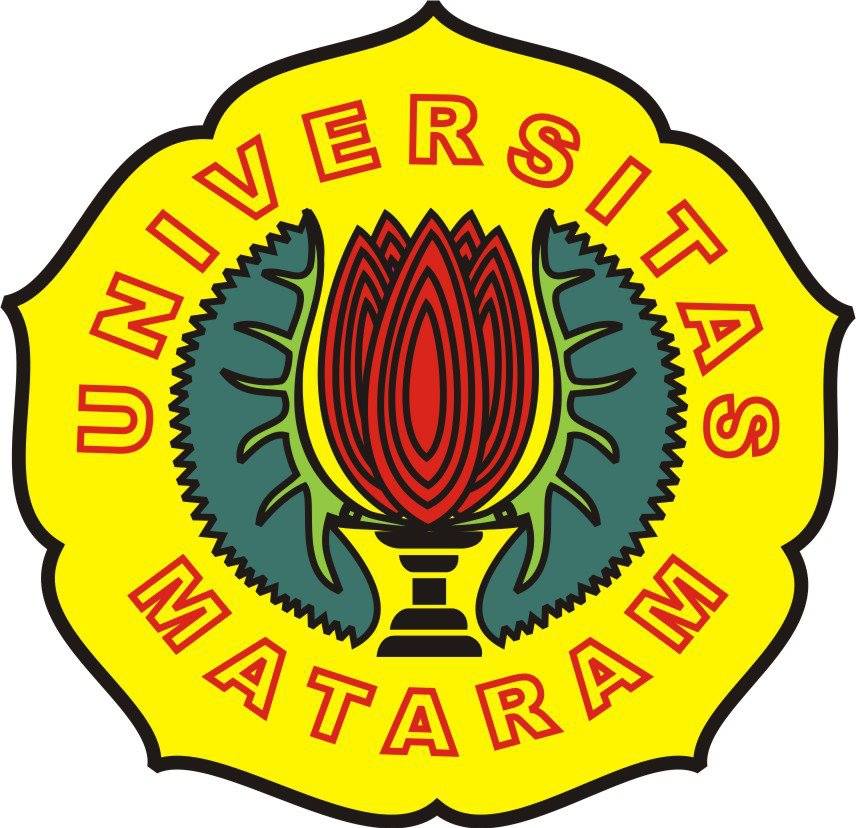 OlehNANDA JUNARDID1A212336FAKULTAS HUKUMUNIVERSITAS MATARAM2016